Publicado en Barcelona el 11/12/2014 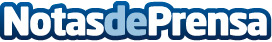 Joan Miro, el Gran CreadorLitografias y grabados de Joan Miro de diferentes epocas en la galeria Dolors Junyent de Barcelona. Hasta el 25 de febrero de 2015 Datos de contacto:Meritxell Torra Junyent932156393Nota de prensa publicada en: https://www.notasdeprensa.es/joan-miro-el-gran-creador_1 Categorias: Artes Visuales Cataluña Entretenimiento Eventos http://www.notasdeprensa.es